مادر و پدر عزيز((‌قدم نو رسيده مبارك ))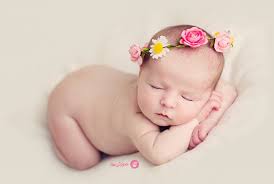 واحد آموزش –منبع:کتاب آموزش های دوران بارداری و آمادگی برای زایمان، وزارت بهداشت و درمان و آموزش پزشكيآموزش به بیماراین نوشتار جهت راهنمایی ایتدایی شما است و به هیچ عنوان نبایستی جایگزین توصیه های پزشک شما بشود.مادر عزيز : شير شما هديه اي است الهي كه بهترين غذا براي فرزند شماست .پدر عزيز : اينك كه ثمره زندگينامه چشم به جهان گشوده با حمايت همسر خود او را در شيردهي ياري دهيد پشتيباني شما در شروع موفق و تداوم شيردهي مادر بسيار مؤثر است  .شير مادر به تنهايي از لحظه تولد تا شش ماهگي ، تمام نيازهاي غذايي شيرخوار را تأمين مي كند و احتياج به آب يا غذاي ديگري نيست . تغذيه با شير مادر باعث افزايش بهره هوشي كودك     مي گردد .شير روزهاي اول بعد از تولد ( آغوز با ماك ‌) كه زرد رنگ بسيار مغذي و داراي مواد مختلف ايمن بخش است . اولين وسيله مصون سازي و بهترين محافظ كودك      بر ضد بيماريهاي مختلف است .  در هر وعده شير دهي ، رعايت برخي از نكات سبب  مي شود كه مكيدن شيرخوار آسانتر و جريان يافتن شير بيشتر شود و از بروز زخم و شقاق نوك پستان جلوگيري نمايد . اين نكات عبارتند از قبل از هر بار شيردهي  دستهايتان را با آب و صابون بشوييد . ( استحمام و يا شستن پستان با آب ولرم روزي يك بار كافي است ) . در وضعيت راحت بنشينيد و يا دراز بكشيد.هنگام شيردهي ، مطابق شكل دست و بازوي خود را زير سر و شانه شيرخوار قرار دهيد و دست ديگر را زير پستان بگذاريد ، بطوري كه انگشت شست روي پستان و انگشتان ديگر در زير پستان قرار گيرد . مراقب باشيد كه هاله قهوه اي رنگ پستان نيز علاوه بر نوك پستان در دهان نوزاد قرار گيرد و در عين حال راه بيني  و تنفس او باز باشد . دقت كنيد هنگام مكيدن پستان ، لبهاي شير خوار به بيرون برگشته  چانه او با پستان تماس داشته باشد . در هر وعده شيردهي قسمت اول شير رقيق تر و انتهاي آن غليظ تر و چربتر است . شيرخوار براي رشد مطلوب بايد هر دو بخش شير را دريافت كند . پس پستان خود را به مدت كافي در دهان قرار دهيد و اجازه دهيد آن را خوب بمكد .حجم شير مادر در روزهاي اول محدود است اما همين مقدار ، نياز غذايي نوزاد تأمين مي كند و بتدريج با مكيدن مكرر پستان ، حجم شير اضافه خواهد شد . فاصله طولاني بين دفعات شيردهي موجب كاهش توليد شير مي شود. به هر دليلي كه از شير خواران جدا مي شويد ( مانند اشتغال در خارج از منزل ، بيماري و يا مسافرت ) پستان خود را با دوشيدن مكرر تخليه كنيد ( حداكثر هر 4 ساعت يك بار )‌قبل از دوشيدن شير دستهايتان را با آب و صاوبن بشوييد و از ظرف تميز براي جمع آوري شير استفاده كنيد .شير دوشيده شده تا 8 ساعت در حرارت معمولي اتاق ( محل خنك )‌و تا 2 روز در يخچال خانگي قابل نگهداري است ( لازم است سر ظرف محتوي شير ، پوشيده باشد ) .شير دوشيده شده را با قاشق مربا خوري  يا فنجان تميز به شير خوار بدهيد .دفعات شير دهي بايد متناسب با ميل شيرخوار باشد نه برحسب ساعت و در زمان مشخص ، علامت گرسنگي كودك گريه كردن، جستجوي پستان با دهان و ايجاد صداي مكيدن است .در صورتي كه تغذيه منحصراً با شير مادر و در طول شبانه روز بنا به ميل و خواست شي رخار مكرراً     صورت پذيرد، به پيشگيري از بارداري كمك مي كند . مشرو ط بر اينكه عادت ماهانه مادر شروع نشده باشد . تفاوت شكل ، بزرگي  و كوچكي پستانها و اندازه        جثه مادر در ميزان شير هيچ گونه تأثيري ندارد .مادر در دوران شير دهي وزن اضافي زمان بارداري را زودتر از دست مي دهد .با شيردهي ، خونريزيهاي پس از زايمان زودتر كنترل شده و رحم سريعتر به حالت عادي    بر مي گردد . احتمال ابتلا به سرطان پستان و تخمدان در بدن زنانيكه شير مي دهند بسيار كمتر است .بلافاصله پس از به هوش آمدن از عمل سزارين مادر     مي تواند با كمك پرستار همانند يك زايمان طبيعي به نوزاد خود شير دهد .شير مادر براي نوزادان دوقلو و حتي سه قلو نيز كافي است .بهترين غذا جهت نوزادان زود رس، كم وزن و يا مبتلا به بيماريهاي مختلف (اسهال ، زردي و ...)  شير مادر خود اوست . در اينگونه موارد به به هيچ عنوان شير مادر  را  قطع نكنيد . بجز موارد بسيار استثنايي ، مصرف دارو مانعي براي شير دهي نيست ؛ در اين موارد بهتر است با پزشك مشورت كنيد .بجز موارد بسيار استثنايي ، مصرف دارو مانعي براي شيردهي نيست ؛ در اين موارد بهتر است با پزشك مشورت كنيد . در دوران شيردهي غذا  مايعات كافي متنوع به هر اندازه كه ميل داريد، مصرف كنيد . شما نياز به          رژيم خاصي نداريد، از غذاي معمولي خانواده و     استفاده كنيد.شير مادر زود هضم است و شير خوار زود گرسنه         مي شود پس تقاضاي زياد شيرخوار دليل ناكافي بودن شير مادر نيست . بهترين وسييله براي تشخيص كفايت شير مادر، زن كرد منظم شير خوار و كنترل رشد او با استفاده از منحني رشد است . بدين منظور به واحد هاي بهداشتي درماني مراجعه فرمائيد . از شش ماهگي به بعد شيبر خوار علاوه بر شير مادر به غذا كمكي هم نياز دارد . در هر وعده ابتدا او را با شير خود تغذيه كنيد و سپس به او غذاي كمكي بدهيد . تغذيه كمكي را با غذاهاي ساده و با مقداري كم شروع كنيد و بتدريج به تنوع ومقدار آن بيفزائيد به       توصيه هاي مربوط كه توسط پزشك و يا كاركنان  واحدهاي بهداشتي درماني ارائه مي شود ،  بدقت توجه فرماييد. در صورت بروز درد ، تورم ، زخم ، آبسه و عفونت  پستان ، شيردهي را قطع نكنيد بلكه هر چه سريعتربه نزديكترين واحد بهداشتي مراجعه نماييد . نمودار تغييرات وزن كودك از تولد تا شش سالگي انجمن ترويج تغذيه با شير مادر جمهوري اسلامي ايران